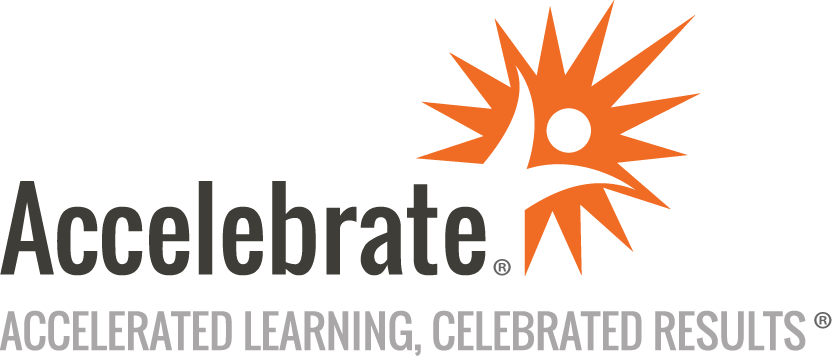 Introduction to Bayesian Inference with RCourse Number: RPROG-108
Duration: 3 daysOverviewAccelebrate's Introduction to Bayesian Inference with R course teaches attendees the Bayesian approach to inference using the R language as the applied tool. After a quick review of importing and managing data with R as well as base R commands, students learn the theoretical underpinnings of inference (with a focus on Bayesian statistics), along with applied examples of Bayesian approaches to statistical models.PrerequisitesStudents should have a basic background in R programming including importing and manipulating data, and an understanding of base R data structures such as vectors, matrices, lists, and dataframes. Students should also have a basic background in frequentist statistics to include hypothesis testing (p-values and null hypotheses), and statistical tests such as t-tests and chi-square tests. An understanding of the general linear modeling framework will be helpful, but is not required for this course.MaterialsAll R training attendees receive comprehensive courseware covering all topics in the course.Software Needed on Each Student PCA recent release of R 4.xIDE or text editor of your choice (RStudio recommended)ObjectivesUnderstand how to import data to R for use in statistical modelingReview the frequentist approach to making inference on populations, using samples of dataNon-comprehensive review of probability theoryUnderstand maximum likelihood and restricted maximum likelihoodContrast frequentist approaches to inference with Bayesian approaches to inferenceUnderstand how prior distributions affect posterior distributionsReview the difference between proper and improper priorsUnderstand how to implement and explain an MCMC algorithm for obtaining empirical prior distributionsFit Bayesian modeling approaches to the general linear modeling frameworkAccount for clustering and repeated events over time using Bayesian inference (generalized linear models)Make inference on functions of parametersProperly interpret Bayesian posterior density intervalsDevelop awareness of different modern software approaches to making Bayesian inference (with a focus on R)OutlineIntroduction to Software Environment (R and RStudio)Review of Base R Data importCreating new variablesBasic summariesPlotting with RProbability Theory and Notation with Applied ExamplesBayesian Models Versus Traditional Models The difference between a frequentist approach and a Bayesian approachEstimating cluster offsetsShrinkageEstimating a Single Parameter Combing the prior and observed dataThe notion of a non-informative priorSummarizing the posteriorImplementing MCMC algorithmsDiagnosing MCMC chain outputChecking posterior outputApplied Bayesian Regression Modelling: Normal Linear Regression Contrasting the Bayesian approach to linear regressionEstablishing model and data matricesDimensionality reduction in the context of linear modelingPenalized models (shrinkage)Appropriate priors for beta and covariance parametersDiagnosing MCMC chain outputChecking posterior outputNon-linear termsSeasonal termsExtending this framework to clustered dataExtensions to repeated measurementsApplied Bayesian Regression Modelling: Logistic Regression Extending Bayesian models to binary outcomesAccounting for over and under dispersion in a binomial modelExtensions to clustered dataExtensions to repeated measurementsApplied Bayesian Regression Modelling: Time to Event Models Extending Bayesian approaches to proportional hazards modelingReview of Other Software Approaches to Performing Bayesian Inference INLAWINBUGS/OPENBUGSJAGSSTANConclusion